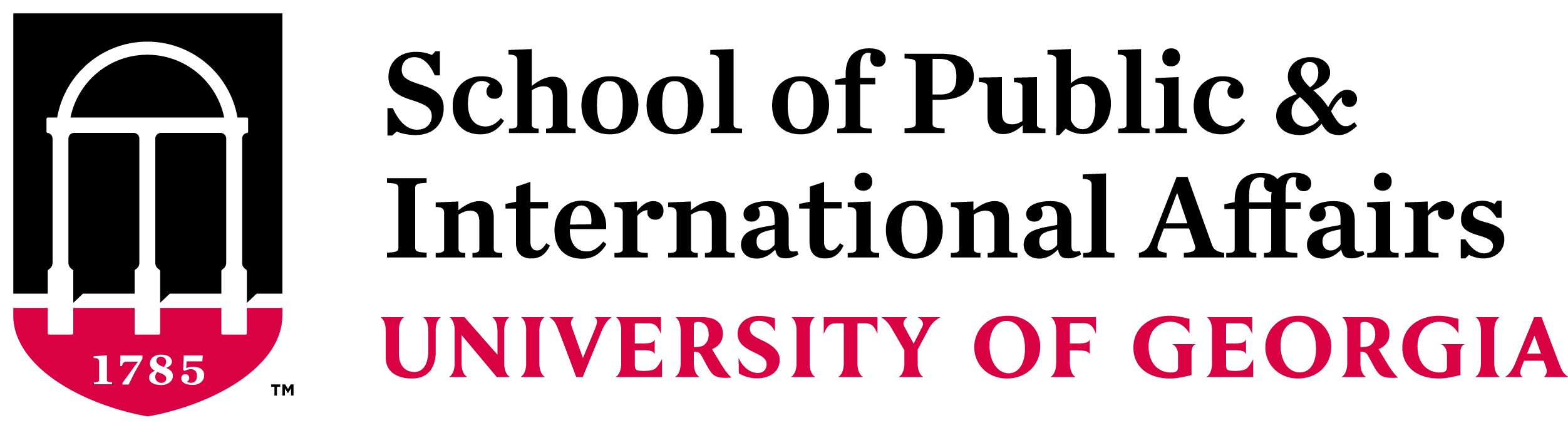 OverviewThe School of Public and International Affairs’ Student Ambassador Program is under the oversight of the School’s Office of Public Relations and Development. Ambassadors serve at the pleasure of the Dean of the School to both enhance the internal undergraduate experience, as well as bolster the School’s reputation with external constituencies, such as alumni, donors, and citizens of the local community. This group will assist with public relations and development efforts and events, which may include, but are not limited to, School ceremonies and lectures; departmental programs; fundraisers; student orientations and graduation; Board of Visitor meetings; and on and off-campus visits with alumni and friends of the School. In addition, the Ambassadors will play a role in activities meant to enhance the instructional goals of the School, its students and programs. They will be given opportunities to learn from and network with faculty, administrators, and serve as a link between the Dean’s Office and the undergraduate student body of the School. Eligibility RequirementsEligibility is open to any student in the School of Public and International Affairs enrolled on campus during the entire following academic year (2017-2018), has completed at least four semesters of undergraduate work at UGA, and has an overall GPA of no less than 3.0. Ambassadors should be articulate and effective public speakers. They should present a professional appearance and attitude while serving the School. Applicants must be prepared to commit the time necessary to fulfill their ambassador responsibilities without jeopardizing their academic standing. Attendance at events and meetings is mandatory and must be made a top priority among other activities. Ambassadors are expected to be knowledgeable about the UGA campus and the School of Public and International Affairs.**If you have questions, please email SPIA’s Director of Communications, Caroline Paczkowski at cparis@uga.edu.School of Public and International AffairsAmbassador Application*Due no later than March 22*Please Type or Print the Following InformationFull Name:_______________________________________________________ Campus Address:__________________________________________________E-mail Address:      		 Local Phone:________________________ Permanent Address:________________________________________________ City: _______________________				State:____________Permanent Phone: _________________________________________________Major:	______________________			GPA:     _______________Expected Graduation Date:____________________ Please answer the following questions in the space provided.Why are you interested in being a SPIA Ambassador?List examples of any public speaking experiences you have had.2016-2017 On and Off-Campus Commitments (Organizations, jobs, athletics, etc.)Past Activities: Athletic, Social, Academic, and Community.Employment/Internships, Part-time/Summer: List employer, dates of employment, and type of work.Why did you come to UGA and how did you choose your major?   (Include description of academic interests and future plans.)List three references: one off-campus, two on-campus.Name___________________________	Title:_______________________Address:_________________________	Phone Number: ______________Name:___________________________ Title:_______________________Address:_________________________ Phone Number: ______________Name:___________________________ Title:_______________________     Address:_________________________  Phone Number: _______________For your application to be considered, you must be on-campus for the full 2017-2018 academic year. Initial:      ______________________________________		_______________________Signature							DatePlease send or deliver completed application and resume to:Caroline Paczkowski (cparis@uga.edu)Director of Communications, SPIA216 Candler Hall, UGA